Keswick Valley Memorial SchoolMiddle School Supplies - 2017- 2018------------------------------------------------------------------------------------------------------------------------------- *$25.00 School fee: special events, supplies, locker rental, photo finishing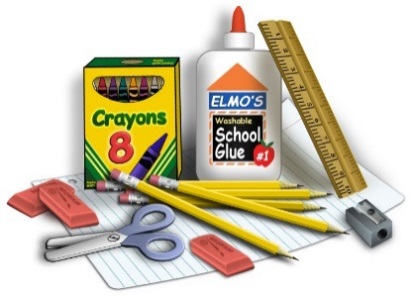 Pencil Case:HB pencilsBlue and black pensWhite erasers1 pkg. of highlighters1 large UHU glue stick1 pkg. of fine white board markers1 pkg. of SharpiesPersonal ear budsUSB stickMasking tapeShared Supplies:3 pkg. of looseleaf1 pkg. of blank paper1 pkg. white cardstock1 pkg. Crayola pencil crayons1 pkg. Crayola markers1 pkg. of large Ziplock bags1 pkg. of small Ziplock bags2 boxes of Kleenex1 white board1clip boardPDCP:1 duotang (orange)PIF:1 duotang (blue)Science:1 duotang (green)Social Studies (grade 8):1 duotang (red)Social studies (grade 6 and 7):1.5 inch binder (solid color)Health:1 duotang (black)Math:3 subject coil notebook2 duotangs (yellow)1.5 inch binder (solid color)1 pkg. of 10 page protectors1 pkg. of index cards1 deck of playing cardsLanguage Arts:1.5 inch binder (solid color no zippers)1 pkg. of dividers1 pkg. of index cards1 pkg. of Post It Notes1 Composition Notebook (Dollar Store)1 pkg. of 10 page protectors PE:Indoor sneakers (No skate boarding shoes)Unscented deodorant Appropriate clothing for PE class